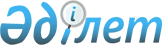 О мерах по реализации Закона Республики Казахстан от 2 июля 2020 года "О внесении изменений и дополнений в некоторые законодательные акты Республики Казахстан по вопросам игорного бизнеса"Распоряжение Премьер-Министра Республики Казахстан от 27 ноября 2020 года № 149-р
      1. Утвердить прилагаемый перечень правовых актов, принятие которых необходимо в целях реализации Закона Республики Казахстан от 2 июля 2020 года "О внесении изменений и дополнений в некоторые законодательные акты Республики Казахстан по вопросам игорного бизнеса" (далее – перечень).
      2. Государственным и местным исполнительным органам Республики Казахстан в установленном порядке принять соответствующие ведомственные акты согласно перечню и ежемесячно не позднее 10 числа следующего месяца информировать Министерство культуры и спорта Республики Казахстан о принятых мерах.
      3. Министерству культуры и спорта Республики Казахстан обобщить представленную информацию и по итогам квартала не позднее 20 числа месяца следующего квартала информировать Правительство Республики Казахстан о принятых мерах. Перечень
правовых актов, принятие которых необходимо в целях реализации Закона Республики Казахстан от 2 июля 2020 года "О внесении изменений и дополнений в некоторые законодательные акты Республики Казахстан по вопросам игорного бизнеса"
      Примечание: расшифровка аббревиатур:
      МКС – Министерство культуры и спорта Республики Казахстан
      МНЭ – Министерство национальной экономики Республики Казахстан
      МИИР – Министерство индустрии и инфраструктурного развития Республики Казахстан
      МТСЗН – Министерство труда и социальной защиты Республики Казахстан
      МВД – Министерство внутренних дел Республики Казахстан 
					© 2012. РГП на ПХВ «Институт законодательства и правовой информации Республики Казахстан» Министерства юстиции Республики Казахстан
				
      Премьер-Министр 

А. Мамин
Утвержден
распоряжением
Премьер-Министра
Республики Казахстан
от 27 ноября 2020 года № 149-р
№

п/п

Наименование

правового акта

Форма акта

Государственный орган, ответственный за исполнение

Срок исполнения

Лицо, ответственное за качество, своевременность разработки и внесения правовых актов

1

2

3

4

5

6

1. 
О внесении изменений и дополнений в постановление Правительства Республики Казахстан от 23 сентября 2014 года № 1003 "Вопросы Министерства культуры и спорта Республики Казахстан"
О внесении изменений и дополнений в постановление Правительства Республики Казахстан от 23 сентября 2014 года № 1003 "Вопросы Министерства культуры и спорта Республики Казахстан"
постановление Правительства Республики Казахстан
МКС
декабрь 2020 года
Бисакаев У.С.
2. 
О внесении изменений и дополнений в приказ Министра культуры и спорта Республики Казахстан от 8 июля 2020 года № 195 "Об утверждении Правил оказания государственных услуг в сфере игорного бизнеса"
О внесении изменений и дополнений в приказ Министра культуры и спорта Республики Казахстан от 8 июля 2020 года № 195 "Об утверждении Правил оказания государственных услуг в сфере игорного бизнеса"
приказ Министра культуры и спорта Республики Казахстан
МКС

 
декабрь 2020 года
Бисакаев У.С.
3. 
О внесении изменений и дополнений в приказ Министра культуры и спорта Республики Казахстан от 17 июля 2015 года № 249 "Об утверждении формы представления отчетности организатора игорного бизнеса, Правил осуществления сбора и анализа отчетности, представляемой организатором игорного бизнеса"
О внесении изменений и дополнений в приказ Министра культуры и спорта Республики Казахстан от 17 июля 2015 года № 249 "Об утверждении формы представления отчетности организатора игорного бизнеса, Правил осуществления сбора и анализа отчетности, представляемой организатором игорного бизнеса"
приказ Министра культуры и спорта Республики Казахстан
МКС
декабрь 2020 года
Бисакаев У.С.
4. 
О внесении изменений и дополнений в приказ Министра культуры и спорта Республики Казахстан от 30 марта 2015 года № 115 "Об утверждении Перечня и формы документов, подтверждающих соответствие организатора игорного бизнеса квалификационным требованиям"
О внесении изменений и дополнений в приказ Министра культуры и спорта Республики Казахстан от 30 марта 2015 года № 115 "Об утверждении Перечня и формы документов, подтверждающих соответствие организатора игорного бизнеса квалификационным требованиям"
приказ Министра культуры и спорта Республики Казахстан
МКС
декабрь 2020 года
Бисакаев У.С.
5. 
О внесении изменений и дополнений в совместный приказ Министра культуры и спорта Республики Казахстан от 8 августа 2016 года № 227 и Министра национальной экономики Республики Казахстан от 17 августа 2016 года № 373 "Об утверждении критериев оценки степени риска и проверочных листов за соблюдением законодательства Республики Казахстан об игорном бизнесе"
О внесении изменений и дополнений в совместный приказ Министра культуры и спорта Республики Казахстан от 8 августа 2016 года № 227 и Министра национальной экономики Республики Казахстан от 17 августа 2016 года № 373 "Об утверждении критериев оценки степени риска и проверочных листов за соблюдением законодательства Республики Казахстан об игорном бизнесе"
совместный приказ Министра культуры и спорта Республики Казахстан и Министра национальной экономики Республики Казахстан
МКС, МНЭ
декабрь 2020 года
Бисакаев У.С.
6. 
Об утверждении Правил приема, учета и хранения информации о принятых ставках на пари (в том числе электронных) по каждому участнику пари, коэффициентах на варианты исхода пари, выигрышах и выплатах по ним, а также передачи ее иным лицам
Об утверждении Правил приема, учета и хранения информации о принятых ставках на пари (в том числе электронных) по каждому участнику пари, коэффициентах на варианты исхода пари, выигрышах и выплатах по ним, а также передачи ее иным лицам
приказ Министра культуры и спорта Республики Казахстан
МКС 
декабрь 2020 года
Бисакаев У.С.
7. 
Об утверждении и распределении государственного образовательного заказа на подготовку специалистов с высшим и послевузовским образованием, а также с техническим и профессиональным, послесредним образованием в организациях образования в области культуры, спорта и туризма, финансируемых из республиканского бюджета 
Об утверждении и распределении государственного образовательного заказа на подготовку специалистов с высшим и послевузовским образованием, а также с техническим и профессиональным, послесредним образованием в организациях образования в области культуры, спорта и туризма, финансируемых из республиканского бюджета 
приказ Министра культуры и спорта Республики Казахстан
МКС
декабрь 2020 года
Бисакаев У.С.
8. 
О внесении изменения в приказ Министра индустрии и инфраструктурного развития Республики Казахстан от 24 апреля 2020 года № 226 "Об утверждении Порядка исчисления совокупного дохода семьи (гражданина Республики Казахстан), претендующей на получение жилищной помощи"
О внесении изменения в приказ Министра индустрии и инфраструктурного развития Республики Казахстан от 24 апреля 2020 года № 226 "Об утверждении Порядка исчисления совокупного дохода семьи (гражданина Республики Казахстан), претендующей на получение жилищной помощи"
приказ Министра индустрии и инфраструктурного развития Республики Казахстан
МИИР
декабрь 2020 года
Ускенбаев К.А.
9. 
О внесении изменения в приказ Министра труда и социальной защиты населения Республики Казахстан от 28 июля 2009 года № 237-п "Об утверждении Правил исчисления совокупного дохода лица (семьи), претендующего на получение государственной адресной социальной помощи"
О внесении изменения в приказ Министра труда и социальной защиты населения Республики Казахстан от 28 июля 2009 года № 237-п "Об утверждении Правил исчисления совокупного дохода лица (семьи), претендующего на получение государственной адресной социальной помощи"
приказ Министра труда и социальной защиты населения Республики Казахстан
МТСЗН
декабрь 2020 года
Аукенов Е.М.
10. 
О внесении изменений в приказ Министра внутренних дел Республики Казахстан от 13 августа 2014 года № 508 "Об утверждении Правил проведения воспитательной работы с осужденными к лишению свободы"
О внесении изменений в приказ Министра внутренних дел Республики Казахстан от 13 августа 2014 года № 508 "Об утверждении Правил проведения воспитательной работы с осужденными к лишению свободы"
приказ Министра внутренних дел Республики Казахстан
МВД
декабрь 2020 года
Заппаров А.Р.
11. 
О внесении изменений в приказ Министра здравоохранения и социального развития Республики Казахстан от 26 марта 2015 года № 165 "Об утверждении стандартов оказания специальных социальных услуг в области социальной защиты населения" 
О внесении изменений в приказ Министра здравоохранения и социального развития Республики Казахстан от 26 марта 2015 года № 165 "Об утверждении стандартов оказания специальных социальных услуг в области социальной защиты населения" 
приказ Министра труда и социальной защиты населения Республики Казахстан
МТСЗН
декабрь 2020 года
Аукенов Е.М.
12. 
О внесении изменений в постановление акимата Акмолинской области от 26 марта 2009 года № А-4/129 "Об определении территорий для размещения казино и залов игровых автоматов в Бурабайском районе Акмолинской области"
О внесении изменений в постановление акимата Акмолинской области от 26 марта 2009 года № А-4/129 "Об определении территорий для размещения казино и залов игровых автоматов в Бурабайском районе Акмолинской области"
постановление акимата Акмолинской облсти
акимат Акмолинской области, согласование с МКС
январь 2021 года
Идрисов К.М.
13. 
О внесении изменений в постановление акимата Алматинской области от 14 декабря 2009 года № 223 "Об определении побережья Капчагайского водохранилища территорией для размещения казино и залов игровых автоматов"
О внесении изменений в постановление акимата Алматинской области от 14 декабря 2009 года № 223 "Об определении побережья Капчагайского водохранилища территорией для размещения казино и залов игровых автоматов"
постановлениеакимата Алматинской области
акимат Алматинской области, согласование с МКС
январь 2021 года
Байжуманов Б.К.